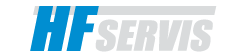 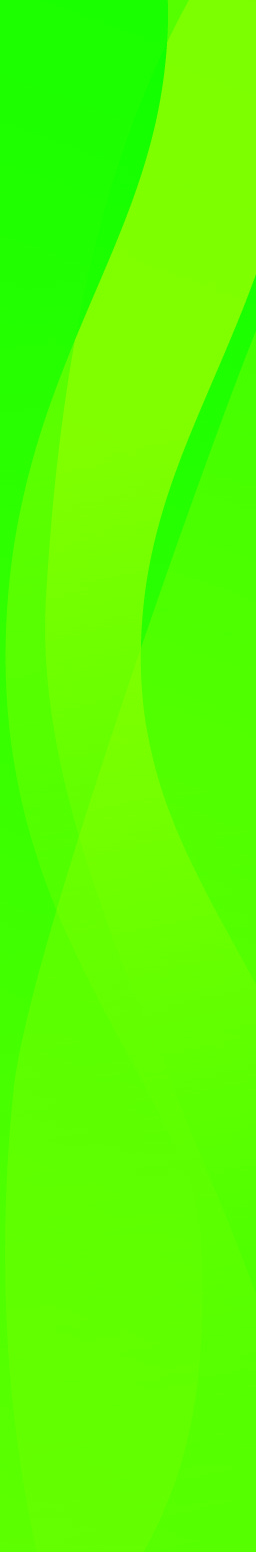 Rýchlosť        odpareniaBod              vzplanutiaHustotaBázaVzhľadSpotrebaAž 12 hod nemá1,22AQUAGEL300-600g/m2